Русский язык  2 «а» класс, учитель Давыдкова С.П.Тема: «Слова, противоположные по  значению (антонимы)»Цель урока:1.Систематизировать представления учащихся  о словах, противоположных по значению,  дать понятие «антоним», обогатить  речь учащихся антонимами разных частей речи.2. Узнать, для чего нужны антонимы, какие слова называются антонимами.3.Учть находить и подбирать антонимы, правильно употреблять антонимы в речи.Ход урока.Орг .момент.Долгожданный дан звонок,Начинается урок.Ножки вместе, Спинки ровноИ к уроку всё готово.       II. Актулизация знаний.Орфографическая пятиминутка/повторение слов на изученные правила по перфокартам/- Какие орфограммы повторяли?Минутка чистописанияН нн Н нн Н ннНастроение необычайное,Необыкновенное, изумительное,Восхитительное.-  Что мы знаем о букве Нн? Дайте характеристику букве и звукам.- На какие вопросы отвечают слова …./перечислить все прилагательные/?-Что они обозначают? /признаки предметов/- Давайте вспомним, какую тему мы изучали на прошлых уроках и подумаем, что объединяет все эти слова? /это слова – синонимы/- А какие слова  в русском языке называются синонимами? /слова, близкие по значению/    III. Самоопределение к деятельности.- Послушайте внимательно разговор двух подружек./Сценка./   На улице было прохладно.  Подружки были одеты по-разному.                    Ира: Ну и жарко!                    Настя : Да ты что? Холодно!                    Ира : Я вся  покраснела!                    Настя: А я побелела!                    Ира: Ты что такая  кислая?                    Настя: А ты что – сладкая?                   Ира: Нет, я бодрая. А что это  мы всё спорим: жарко - холодно, покраснела - побледнела, кислая - сладкая? Очень интересные пары слов получились! Может, они как-нибудь называются?                 Настя: Конечно, это слова – спорщики, как мы с тобой.- Итак, ребята, сегодня мы с вами поговорим о так называемых словах спорщиках.  Вы их все хорошо знаете и употребляете в  своей речи.- Давайте проверим. Договорите строчки стихотворений за мной.            Скажу я слово ВЫСОКО,                                                                   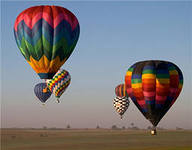 
           А ты ответишь:…(низко)    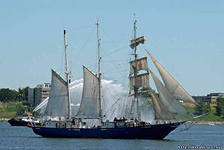 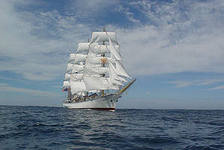               
                                                                                             Скажу я слово ДАЛЕКО,  А ты ответишь:…(близко)                                            А ты ответишь:…(пол)                    
                   
Скажу я слово ПОТОЛОК,                     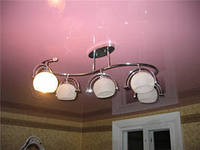 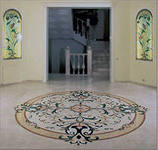 

Скажу я слово  ПОТЕРЯЛ,
И скажешь ты…(нашёл)                                                      
Скажу тебе я слово ТРУС,                              
                                                                                        Ответишь ты…(храбрец)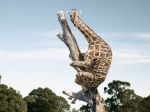 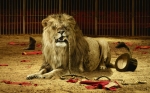 
Теперь НАЧАЛО я скажу,
Ну, отвечай:…(конец).- А теперь прочитайте слова парами:высоко - низкодалеко – близкопотолок – полпотерял – нашёлтрус – храбрецначало - конец- Вы уже догадались, что это  не просто слова спорщики, а слова с…. / противоположным значением. / А кто знает научное название таких слов?  /антонимы/- Вы уже догадались, какова   тема и цель сегодняшнего урока?/ А Н Т О Н И М Ы /- на доске  слайд 1,2,3.IV. Работа по теме урока.- Давайте послушаем и профессора Самоварова и уточним, верны ли наши предположения .Сообщение  профессора Самоварова./диск слушаем только до цифры 2/- Какие же  слова называются антонимами? / слова с противоположным значением/- В одном городе живут  2 приятеля, давайте познакомимся с ними./ слайд 4 и 5/Задание: Записать слова парами.солнце – теньблизко – далеконизко – высоко- Таких слов  очень много. Давайте посмотрим./слайды 6-12/       2. Игра «Подбери антонимы»- А сейчас давайте вспомним двух сказочных героев, которые  также всё делали наоборот и подберём для них антонимы./картинки Знайки и Незнайки/-Если Знайка скажет:   трудиться -  работать                          Незнайка:         отдыхать - лениться                                          -                                                     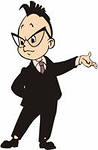 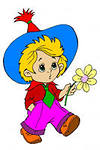 строить      -    ломатьхвалить      -   ругатьхороший  -  плохой умный – глупыйутро – вечерплач – смехправда – обман/ игра в парах с мячом один Знайка, другой – Незнайка/- Вы заметили, что антонимы можно подобрать к словам, обозначающим предметы, признаки и действия предметов. /слушаем профессора Самоварова  от цифры 2 до цифры 3/3. Создание проблемной ситуации и выход из неё.-Посмотрите на эти пары слов, я считаю, что это тоже антонимы. Права ли я? Докажите.День – ночнойДобрый – злоРаботать – отдых/Не являются антонимами, т.к. антонимы – это разные по звучанию слова, противоположные по значению, которые отвечают на один и тот же вопрос/4.работа с учебником- Очень часто антонимы используют в пословицах и поговорках. Ведь эта народная мудрость воспитывает лучшие качества, лучшее поведение, а это очень удобно делать на примере противопоставлений.- Мы сейчас с вами поработаем с пословицами.С.33 упр 46- Объясните смысл пословиц. Сравните по значению выделенные слова в каждом предложении. /они имеют противоположное значение/-Выпишите слова парами. / взаимопроверка, самооценка/- Какие слова называют антонимами?V.  Физминутка.VI. Продолжение работы по теме урока.1. - Ребята, а как вы думаете,  кроме пословиц, где ещё могут быть использованы  антонимы? 
— С помощью антонимов можно охарактеризовать например,   животных.
Лев – заяц (по храбрости).
Муха – слон (по величине).
Лисица – ворона (по уму).
Стрекоза – муравей (по трудолюбию).
— Ребята,  мы  также можем встретить антонимы, например,  на уроке математики или литературного  чтения?
— На уроках математики (сложение-вычитание, умножение-деление)
— В сказках ( Шёл он близко ли, далёко ли, долго ли, коротко ли. Избушка повернись ко мне передом, к лесу задом. )-Вы знаете, что есть словарь синонимов. Как вы думаете, учёные составили словарь антонимов? -Да, словарь антонимов составлен. Для школьников существует «Словарь синонимов и антонимов». В первой части вы можете поработать с синонимами, а во второй – с антонимами. Но не к каждому слову в нашем языке можно подобрать антоним, уточнить это можно по словарю, который называется словарь антонимов.//Профессор Самоваров – цифра 3/2. работа по учебникуС. 33- 34 упр.47-48VII. Рефлексия.а/  - А теперь давайте поиграем и отгадаем загадки. /слайды 13-22/б/ задания- У вас на столах карточки с двумя столбиками слов. Каждому слову из первого столбика  нужно найти пару – антоним из второго и провести между ними соединительную линию.1 вариант                                                                                  2 вариантмолодость                  старость                          лёгкий чемодан                    молодой                    веселье                      грусть                             лёгкая задача                       тяжёлый        север                         лето                                старый человек                     трудная   верх                          юг                                    старый учебник                    чёрствыйзима                          низ                                  свежий хлеб                         новый                                                                        свежая рубашка                   грязная/проверка заданий игра «Паучок » см. диск/ в/ задания./Если останется время/Работа с пословицами.
— Найди недостающие слова и восстанови пословицы.Знай больше, а говори…(меньше).
Ученье — свет, а неученье..(тьма).
Мир строит, а война…(разрушает).Труд человека кормит, а лень … (портит).г/ заданияПодбери слова с противоположным значением (антонимы) и запиши. Здоровый — …, сахар — …, жадность — …, медленный — …, до свидания — …, чёрный — … . 
VIII. Подведение  итогов урока. -Итак,  о  каких словах вы сегодня узнали?- Что такое антонимы?- Оцените свою работу на уроке с помощью смайликов. – Посмотрите на 1-е личико. У него хорошее настроение, оно улыбается, у него всё получилось. – А у 2-го ещё есть трудности, ему грустно. – Сейчас вы подойдёте  по очереди к доске.
– Если у вас всё получилось на уроке и хорошее настроение – подарите его   первому личику, если были какие – то трудности на уроке и настроение невесёлое, то  другому  личику. Рядом со смайликами напишите своё имя.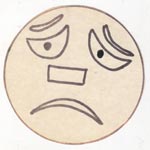 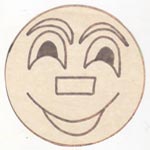 IX. Домашнее задание.Р.т.с.13 упр 126

